ŞEHİT AHMET ALTUNOĞLU ANADOLU İMAM HATİP LİSESİ 2021-2022 EĞİTİM ÖĞRETİM YILIMATEMATİK-12 ORTAK SINAVIADI-SOYADI:         				SINIF-NO:					04 / 11 / 2021123456789101-)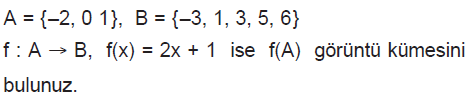 1-)1-)1-)1-)2-)   fonksiyonu sabit fonksiyon olduğuna göre,  kaçtır?2-)   fonksiyonu sabit fonksiyon olduğuna göre,  kaçtır?2-)   fonksiyonu sabit fonksiyon olduğuna göre,  kaçtır?2-)   fonksiyonu sabit fonksiyon olduğuna göre,  kaçtır?2-)   fonksiyonu sabit fonksiyon olduğuna göre,  kaçtır?3-)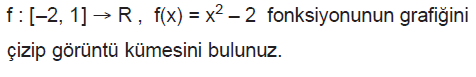 3-)3-)3-)3-)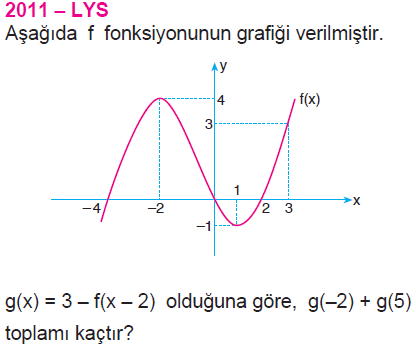 5-)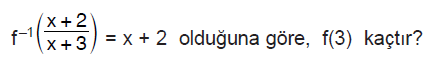 6-)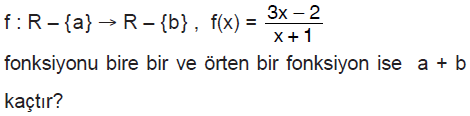 7-)  olduğuna göre,  8-)  fonksiyonunun en geniş tanım kümesini bulunuz. (1983-ÖYS)9-)    parçalı fonksiyonuna göre, 10-)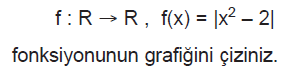 www.sorubak.com 